Guidelines for EDTM Paperwith 14-pt Title even for 2 Rows	Chang-rock Song1, Byun Hun Lee2, Rino Choi3, and Kangwook Lee11SK hynix, Korea, 2POSTECH, Korea 3Inha University, KoreaAbstractThis abstract is a brief (75 words) synopsis of your 3-page camera-ready paper.(Keywords: Manufacturing, CMOS and SOI)IntroductionThis template has been tailored for output on A4- or letter-sized paper. Margins, column widths, line spacing, and type styles are built-in; examples of the type styles are provided throughout this document and are identified in italic type, within parentheses, following the example, for the Electron Devices Technology and Manufacturing conference (EDTM) [1]. Final camera ready 3-page paper of text with 2 columns, figures and tables should be submitted by October 31, 2022. The paper should explain why/how it was done, principal results, and their significances.Formats and Fonts14, 12 and 11 pt of Times New Roman are used for the title, author/affiliation and text, respectively. In particular, the use of the International System of Units (SI Units) is advocated. And use a zero before decimal points: “0.25”, not “.25”.A. Equations11-pt Italic of Times New Roman is used for the equation, as shown in Eq. (1). The number of equation within parentheses are to position flush right.y = f(x)			(1)B. ReferencesWhen referring to them in the text, type the corresponding reference number in square brackets as shown at the end of this sentence [1]. C. Table10.5 pt of Times New Roman is used for the caption, as shown in Table 1.D. FigureNote that the digest of EDTM will be provided as an electronic information through the USB. However, maximum 10 figures are recommended to find the achievements of your work. 10.5 pt of Times New Roman is also used for the caption.ConclusionSummarize the contents of paper. And finally, don't forget to check the spelling.AcknowledgmentsThe authors gratefully acknowledge the contributions of T. Edison, G. Westinghouse, N. Tesla, A. Volta and A. Ampere to the electric power industry.Referenceshttps://ewh.ieee.org/conf/edtm/2023/K. Ishimaru, “Future of Non-Volatile Memory -From Storage to Computing-,” IEDM Tech. Dig., p.12 (2019).T. Ohashi, K. Suda, S. Ishihara, N. Sawamoto, S. Yamaguchi, K. Matsuura, K. Kakushima, N. Sugii, A. Nishiyama, Y. Kataoka, K. Natori, K. Tsutsui, H. Iwai, A. Ogura and H. Wakabayashi, “Multi-layered MoS2 film formed by high-temperature sputtering for enhancement-mode nMOSFETs,” Jpn. J. Appl. Phys., 54, 04DN08 (2015).M. Kobayashi and T. Hiramoto, “Device design guideline for steep slope ferroelectric FET using negative capacitance in sub-0.2V operation: Operation speed, material requirement and energy efficiency,” Dig. Symp. VLSI Tech., p.212 (2015).K. Ota, M. Saitoh, C. Tanaka, and T. Numata, “Threshold voltage control by substrate bias in 10-nm-diameter tri-gate nanowire MOSFET on ultrathin BOX,” IEEE Electron Device Lett.. 34, 187 (2013).W. Grabinski and T. Gneiting, “Power/HVMOS Devices Compact Modeling,” Springer, ISBN: 978-90-481-3045-0 (2010).S. Ikeda, Y. Yoshida, K. Ishibashi, Y. Mitsui, “Failure analysis of 6T SRAM on low-voltage and high-frequency operation,” IEEE Trans. Electron Devices, 50, 1270 (2003).Table 1: List of font sizes.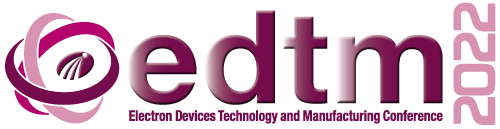 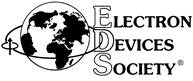 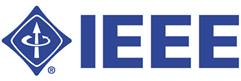 Fig. 1: Logos of the IEEE, EDS, and EDTMTextTypeFont [pt]TitleBold14Authors12Affiliation12HeadingsBold11Sub-headingsItalic11Main text11EquationItalic11References10.5Footnotes10.5Table caption10.5Figure caption10.5